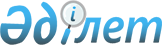 О внесении изменения в решение акима района имени Габита Мусрепова Северо-Казахстанской области от 25 февраля 2015 года № 5 "Об образовании избирательных участков по району имени Габита Мусрепова Северо-Казахстанской области"
					
			Утративший силу
			
			
		
					Решение акима района имени Габита Мусрепова Северо-Казахстанской области от 19 октября 2015 года N 45. Зарегистрировано Департаментом юстиции Северо-Казахстанской области 22 октября 2015 года N 3428. Утратило силу решением акима района имени Габита Мусрепова Северо-Казахстанской области от 24 декабря 2018 года № 46
      Сноска. Утратило силу решением акима района имени Габита Мусрепова Северо-Казахстанской области от 24.12.2018 № 46 (вводится в действие по истечении десяти календарных дней после дня его первого официального опубликования).

      В соответствии со статьей 21 Закона Республики Казахстан от 24 марта 1998 года "О нормативных правовых актах", аким района имени Габита Мусрепова Северо-Казахстанской области РЕШИЛ:

      1. Внести в решение акима района имени Габита Мусрепова Северо-Казахстанской области от 25 февраля 2015 года № 5 "Об образовании избирательных участков по району имени Габита Мусрепова Северо-Казахстанской области" (зарегистрировано в Реестре государственной регистрации нормативных правовых актов под № 3134 от 3 марта 2015 года, опубликовано 16 марта 2015 года в районной газете "Есіл Өңірі", 16 марта 2015 года в районной газете "Новости Приишимья") следующее изменение:

       приложение указанного решения изложить в новой редакции согласно приложению к настоящему решению.

      2. Контроль за исполнением настоящего решения возложить на руководителя аппарата акима района имени Габита Мусрепова Северо-Казахстанской области Адильбекова Е.Е.

      3. Настоящее решение вводится в действие по истечении десяти календарных дней после дня его первого официального опубликования. Избирательные участки по району имени Габита Мусрепова Северо-Казахстанской области
      Избирательный участок № 394

      Местонахождение избирательного участка: село Новоишимское, улица Зерновая, 14, здание конторы представительства товарищества с ограниченной ответственностью "Астық қоймалары" "Хлебная база № 2" (по согласованию), телефон 21176; границы избирательного участка: 

      улица Абылай-хана – 3, 23, 25, 29, 48, 50, 52, 56, 58, 60, 62, 64, 66, 68, 70, 72, 74, 76, 78, 80, 84, 84а, 86;

      улица Набережная – 1, 2, 3, 4, 5, 6, 7, 8, 9, 10, 11;

      улица Ишимская – 1, 1а, 1а2, 1б, 2а, 3а, 4, 5, 5а, 6, 7, 8, 9, 10, 11, 13, 15, 17, 18, 19, 20, 21, 23, 25, 27, 29, 31, 33, 35, 37;

      улица Луначарского – 1, 2, 3, 4, 5, 6, 7, 8, 9, 10, 11, 12, 13, 14, 15, 16, 17, 18, 19, 20, 22, 24, 25, 26, 27, 28, 29, 30, 31, 32, 33, 34, 35, 36, 37, 37а, 38, 39, 40, 41, 41а, 42, 43, 44, 45, 47, 49, 51;

      улица Зерновая – 1, 1а2, 2, 2а, 2б, 3, 4, 5, 6, 7, 8, 9, 10, 11, 12, 13, 15, 17, 19, 21, 23, 23а, 23б, 23в, 23г, 23д, 25, 25а, 27, 27а, 29, 31, 33, 35, 37, 39, 39а, 41, 41а, 42;

      улица Ауельбекова – 1, 2, 3, 4, 5, 6, 7, 8, 9, 10, 11, 12, 12б, 13, 14, 15, 16, 17, 19, 21, 23, 24, 26, 27, 28, 29, 31, 33, 34, 35, 36, 37, 38, 39, 40, 41, 42, 43, 44, 46, 48, 50, 55, 57;

      улица Интернациональная – 1, 2, 3, 4, 5, 6, 7, 8, 9, 10, 11, 12, 13, 14, 15, 16, 17, 18, 19, 20, 21, 23, 24, 25, 26, 27, 29, 30, 31, 32, 33, 34, 35, 36, 37, 38, 39, 40, 41, 43, 45, 47;

      улица Терешковой – 1, 1а, 2, 3, 4, 5, 29, 29а;

      Избирательный участок № 395

      Местонахождение избирательного участка: село Новоишимское, улица Абылай-хана, 24, здание коммунального государственного учреждения "Новоишимская казахская средняя школа", телефон 22491; границы избирательного участка: 

      улица Мира – 3, 5, 6, 7, 8, 9, 10, 11, 12, 13, 14, 16, 17, 18, 19, 20, 23, 24, 25, 26, 27, 28, 29, 30, 31, 32, 33, 34, 35, 36, 37, 38, 40, 41, 42, 43, 44, 45, 46, 47, 48, 49, 50, 51, 52, 53, 54, 55, 56, 57, 58, 59, 60, 61, 62, 63, 64, 65, 66, 67, 70, 71, 72, 74, 76; 

      улица Степная – 1, 2, 4, 5, 6, 7, 8, 9, 10, 11, 12, 13, 14, 14а, 15, 16, 17, 18, 19, 20, 21, 22;

      улица Больничная – 1, 3, 4, 5, 7, 8, 10, 12, 14, 14а, 16, 18, 20, 22;

      микрорайон Больничный – 1, 2, 3, 4, 4а, 5, 7, 8;

      улица Строительная – 1, 2, 3, 4, 5, 6, 7, 8, 9, 10, 11, 12, 13, 14-1, 14-3, 15, 17, 19, 20, 21;

      улица Советская – 1, 2, 3, 4, 5, 7, 8, 9, 10, 10а, 11, 12а, 12а2, 13, 13а1, 15, 16, 17, 17а, 18, 20, 21, 23, 34, 35, 36, 37, 38, 39, 40, 41, 42, 43, 45, 46, 47, 48, 50, 52;

      микрорайон Советский - 6, 6а, 6б, 24, 27, 31, 32, 33, 34, 34а, 35, 35а, 36, 40а1.

      Избирательный участок № 396

      Местонахождение избирательного участка: село Новоишимское, улица Школьная, 1, здание коммунального государственного учреждения "Новоишимская средняя школа № 1", телефон 21101; границы избирательного участка: 

      улица Школьная – 1а, 4, 4а, 5, 6, 7, 8, 9, 10, 11, 12, 13, 13а, 14, 15, 15а, 16, 16а, 17, 18, 20, 21, 22, 23, 24;

      улица Ленина – 3, 4, 5, 6, 8;

      улица Абылай-хана – 16;

      улица Акана-серэ – 1, 1а, 2, 2а, 2б, 3, 3б, 5, 5а, 5б, 6, 7, 8, 9, 9а, 9б, 11, 12, 13, 14, 27, 34, 37, 41, 43, 51, 53, 59;

      улица Сейфуллина – 1, 1а, 2а, 3, 3а, 4, 5, 6, 7, 8, 9, 10, 11, 12, 13, 14, 16;

      улица Гаражная – 1, 1а, 2, 3, 4, 5, 6, 7, 8, 8а, 9, 10, 11, 11а;

      улица Октябрьская – 1, 1а, 2, 3, 4, 5, 6, 7, 8, 9, 10, 11, 12, 13, 14, 15, 16, 17, 17а, 18, 20, 21, 22, 23, 24, 25, 26, 30, 32, 34.

      Избирательный участок № 397

      Местонахождение избирательного участка: село Новоишимское, улица К.Заслонова, 10, здание коммунального государственного учреждения "Новоишимская средняя школа № 2", телефон 23819; границы избирательного участка: 

      улица Локомотивная – 2, 4, 10а, 10б;

      улица Ворошилова – 3, 8, 8а, 10;

      улица Станционная – 1, 2, 3, 4, 6, 9, 10, 12, 13, 14, 15, 16, 17, 18, 19, 20;

      улица А. Молдагуловой – 1;

      улица М. Маметовой – 1, 2, 3, 4, 5, 8, 9, 11, 12, 12а, 13, 14, 15, 16, 17, 18, 19, 20, 21, 22, 24, 26, 27, 28, 29, 30, 35, 40, 42, 48, 54;

      улица Юбилейная – 2, 4, 8, 10, 12, 14, 15, 16, 17, 18, 19, 21, 23, 25;

      улица Энгельса – 1, 1а, 1б, 2, 3, 4, 5 ,6 ,7, 8, 9, 10, 11, 12, 13, 14, 15, 16, 17, 18, 19, 20, 21, 22, 23, 24, 25, 26, 27, 28, 29, 29а, 30, 31, 32, 102, 114, 116, 118, 118а;

      улица К.Маркса – 1, 2, 4, 5, 6, 7, 8, 9, 10, 11, 12, 13, 14, 16, 17, 18, 19, 20, 21, 22, 23, 24, 25, 26, 28, 29, 30, 30а, 31, 32, 33, 34, 36, 41, 42, 43, 45, 46, 47, 49, 51, 52, 54, 56, 67, 71, 75, 77;

      улица Трудовая – 1, 2, 3, 4;

      улица Пионерская – 1, 1а, 1б, 2, 4, 6, 7, 8, 9, 10, 11, 12, 13, 14, 16, 17, 19, 21;

      улица ДЭУ – 1, 5.

      Избирательный участок № 398

      Местонахождение избирательного участка: село Новоишимское, улица К.Заслонова, 10, здание коммунального государственного учреждения "Новоишимская средняя школа № 2", телефон 20009; границы избирательного участка: 

      улица Локомотивная - (частный сектор) – 2, 3, 4, 5, 6, 6а, 8, 8а, 10, 12, 14, 15, 16, 17, 18, 19, 20, 21, 22, 23, 24, 25, 26, 27, 28, 29, 30, 31, 32, 33, 34, 35, 36, 36а, 37, 38, 39, 40, 41, 42, 43, 44, 45, 46, 47, 48, 49, 50, 51, 52, 54, 57, 59, 61, 62, 68, 69а; 

      улица Локомотивная – 7, 9, 13, 21, 23, 25, 25а, 27, 29, 31;

      улица Ворошилова – 1, 2;

      улица К. Заслонова – 1, 4, 4а, 5а, 6, 7, 8, 8а, 9а, 9б, 9в, 9д, 11, 12, 13, 15, 17, 18, 19, 22;

      улица Островского – 1, 3, 7, 9, 11, 12, 13, 14, 15, 17, 19, 21;

      улица Гагарина – 1, 2, 2а, 3, 3-1, 3-2, 4, 5, 5-1, 5-2, 5а, 6, 7, 7-1, 7-2, 8, 9, 9-1, 9-2, 10, 11, 12, 12а, 12б, 13, 15, 17, 19, 21, 23, 25, 30, 31, 33;

      улица Путейская – 1, 2, 3, 4, 5, 6, 7, 8.

      Избирательный участок № 399

      Местонахождение избирательного участка: село Червонное, улица Школьная, 11, здание Дома культуры (по согласованию), телефон 27585; границы избирательного участка: село Червонное.

      Избирательный участок № 400

      Местонахождение избирательного участка: село Узынколь, улица Школьная, здание медицинского пункта (по согласованию), телефон 51580; границы избирательного участка: село Узынколь.

      Избирательный участок № 401

      Местонахождение избирательного участка: село Пески, улица Школьная, 3, здание коммунального государственного учреждения "Пескинская средняя школа", телефон 52206; границы избирательного участка: село Пески.

      Избирательный участок № 402

      Местонахождение избирательного участка: село Ефимовка, улица Кооперативная, 1, здание коммунального государственного учреждения "Ефимовская основная школа", телефон 52075; границы избирательного участка: село Ефимовка.

      Избирательный участок № 403

      Местонахождение избирательного участка: село Буденное, улица Центральная, 11, здание коммунального государственного учреждения "Буденновская средняя школа", телефон 54004; границы избирательного участка: село Буденное, село Куприяновка.

      Избирательный участок № 404

      Местонахождение избирательного участка: село Нежинка, улица Нежинская, здание Дома культуры (по согласованию), телефон 28371; границы избирательного участка: село Нежинка.

      Избирательный участок № 405

      Местонахождение избирательного участка: село Токсан би, улица Интернациональная, 12а, здание коммунального государственного учреждения "Средняя школа Токсан би", телефон 29317; границы избирательного участка: село Токсан би.

      Избирательный участок № 406

      Местонахождение избирательного участка: село Ставрополка, улица Молодежная, здание сельского клуба (по согласованию), телефон 53060; границы избирательного участка: село Ставрополка.

      Избирательный участок № 407

      Местонахождение избирательного участка: село Ломоносовка, улица Комсомольская, 3, здание коммунального государственного учреждения "Ломоносовская средняя школа", телефон 53164; границы избирательного участка: село Ломоносовка, село Ломоносовское.

      Избирательный участок № 408

      Местонахождение избирательного участка: село Урожайное, улица Ленина, 5, здание Дома культуры (по согласованию), телефон 54196; границы избирательного участка: село Урожайное, село Степное.

      Избирательный участок № 409

      Местонахождение избирательного участка: село Володарское, улица Целинная, 33а, здание конторы товарищества с ограниченной ответственностью "Береке-Агро" (по согласованию), телефон 27123; границы избирательного участка: село Володарское.

       Избирательный участок № 410

      Местонахождение избирательного участка: село Целинное, улица Целинная, 19а, здание конторы товарищества с ограниченной ответственностью "Целинное-2004" (по согласованию), телефон 25443; границы избирательного участка: село Целинное.

      Избирательный участок № 411

      Местонахождение избирательного участка: село Дружба, улица Советская, 46, здание конторы товарищества с ограниченной ответственностью "Дружба" (по согласованию), телефон 28522; границы избирательного участка: село Дружба, село Жаркольское.

      Избирательный участок № 412

      Местонахождение избирательного участка: село Новоселовка, улица Целинная, 18, здание коммунального государственного учреждения "Новосельская средняя школа", телефон 27873; границы избирательного участка: село Новоселовка.

      Избирательный участок № 413

      Местонахождение избирательного участка: село Мукур, улица Джамбула, 8, здание коммунального государственного учреждения "Женысская начальная школа", телефон 54087; границы избирательного участка: село Мукур.

      Избирательный участок № 414

      Местонахождение избирательного участка: село Привольное, улица Школьная, 6, здание коммунального государственного учреждения "Привольная средняя школа", телефон 53077; границы избирательного участка: село Привольное.

      Избирательный участок № 415

      Местонахождение избирательного участка: село Шукырколь, улица Айкына Нуркатова, 26, здание сельского клуба (по согласованию), телефон 34579; границы избирательного участка: село Шукырколь.

      Избирательный участок № 416

      Местонахождение избирательного участка: село Карагаш, улица Школьная, 5/1, здание коммунального государственного учреждения "Карагашская начальная школа", телефон 54089; границы избирательного участка: село Карагаш.

      Избирательный участок № 417

      Местонахождение избирательного участка: село 15 лет Казахстана, улица Школьная, 3, здание коммунального государственного учреждения "Жаманшубарская основная школа", телефон 51902; границы избирательного участка: село 15 лет Казахстана.

      Избирательный участок № 418

      Местонахождение избирательного участка: село Андреевка, улица Советская, 51, здание культурного центра товарищества с ограниченной ответственностью "Жарык-2005" (по согласованию), телефон 34180; границы избирательного участка: село Андреевка.

      Избирательный участок № 419

      Местонахождение избирательного участка: село Жанасу, улица Школьная, 7а, здание коммунального государственного учреждения "Жанасуская начальная школа имени Еркина Ауельбекова", телефон 52428; границы избирательного участка: село Жанасу, село Беспаловка.

      Избирательный участок № 420

      Местонахождение избирательного участка: село Раисовка, улица Голопятова, 2, здание столовой товарищества с ограниченной ответственностью "Раисовское" (по согласованию), телефон 30225; границы избирательного участка: село Раисовка.

      Избирательный участок № 421

      Местонахождение избирательного участка: село Кокалажар, улица Юбилейная, 23, здание конторы товарищества с ограниченной ответственностью "Тукым" (по согласованию), телефон 53240; границы избирательного участка: село Кокалажар.

      Избирательный участок № 422

      Местонахождение избирательного участка: село Мадениет, улица Мадениетская, 40, здание бывшего коммунального государственного учреждения "Мадениетская начальная школа", телефон 51570; границы избирательного участка: село Мадениет.

      Избирательный участок № 423

      Местонахождение избирательного участка: село Сарыбулак, улица Школьная, 1, здание коммунального государственного учреждения "Сарыбулакская средняя школа", телефон 52422; границы избирательного участка: село Сарыбулак.

      Избирательный участок № 424

      Местонахождение избирательного участка: село Чернобаевка, улица Шевченко, 4, здание коммунального государственного учреждения "Чернобаевская основная школа", телефон 52568; границы избирательного участка: село Чернобаевка.

      Избирательный участок № 425

      Местонахождение избирательного участка: село Золотоноша, улица Ленина, 42, здание медицинского пункта (по согласованию), телефон 52598; границы избирательного участка: село Золотоноша.

      Избирательный участок № 426

      Местонахождение избирательного участка: село Сарыадыр, дом № 23, здание коммунального государственного учреждения "Сарыадырская основная школа", телефон 52440; границы избирательного участка: село Сарыадыр.

      Избирательный участок № 427

      Местонахождение избирательного участка: село Рузаевка, улица Каримова, 1, здание коммунального государственного учреждения "Рузаевский аграрно-технический колледж" акимата Северо-Казахстанской области Министерства образования и науки Республики Казахстан (по согласованию), телефон 31643; границы избирательного участка: село Сивковка.

      Избирательный участок № 428

      Местонахождение избирательного участка: село Березовка, улица Школьная, 4, здание коммунального государственного учреждения "Березовская средняя школа", телефон 52317; границы избирательного участка: село Березовка.

      Избирательный участок № 429

      Местонахождение избирательного участка: село Рузаевка, улица Рузаева, 1, здание коммунального государственного учреждения "Калиновская средняя школа", телефон 31273; границы избирательного участка: 

      улица Калинина – 1, 7, 9, 11, 17, 23, 27, 33, 35;

      улица Чапаева – 1, 3, 4, 6, 9, 11, 12, 14, 17, 19, 20, 21, 23, 28, 29;

      улица Амангельды – 1, 3, 4, 5, 6, 7, 8, 10, 11, 15, 15а, 16, 18, 20, 21, 24, 28, 29, 31, 34;

      улица Панфилова – 1, 6, 8, 9, 12, 13, 14, 15;

      улица Трудовая – 1, 3, 4, 5, 6, 7, 11, 12, 17, 19, 19а, 21, 25, 27, 27а;

      улица Пушкина – 3, 6, 8, 9, 10, 11, 12, 13, 14, 15, 16, 18, 20, 22, 23, 24, 26, 28, 34;

      улица Больничная – 1, 2, 3, 4, 5, 6, 7, 8, 9, 10, 11, 15, 16;

      улица Парковая – 2, 3, 4, 5, 6, 7, 8, 9, 10, 11, 12;

      улица Дедкова – 2, 3, 4;

      улица Юбилейная – 1, 2, 3, 4, 5, 6, 7, 8, 11, 12, 14, 15, 16, 17, 18, 19, 20, 21, 22, 23, 24;

      улица Интернациональная – 1, 3, 4, 5, 6, 7, 8, 9, 10, 11, 12, 13, 14, 16;

      улица Набережная – 1, 1а, 1б, 2, 3, 4, 5, 6, 7, 8, 9, 10;

      улица Центральная усадьба – 1, 2, 3, 5, 6;

      улица Восточная – 1а, 4, 6, 8, 9, 10, 11, 12, 13, 14, 15, 16, 17, 18, 19, 20, 21, 22, 22а, 23, 24, 26, 28, 30;

      улица Целинная – 1, 1а, 1б, 2, 2а, 2б, 2в, 3а, 4, 5, 6, 7, 8, 8а, 8б, 8в, 9, 10, 10а, 11, 12, 13, 15а, 16, 18, 23, 25, 27;

      микрорайон – 1б, 5, 6, 7, 8, 11;

      улица Каримова – 1, 2а, 2б, 2в, 2г, 4, 5, 6, 7, 8, 9, 10, 11а, 11б, 12, 13, 14, 15, 16, 17, 18, 19, 21, 22, 24, 26, 27, 28, 30, 32, 33, 35, 36, 37, 38, 39, 40, 41, 43, 44, 45, 46, 48, 49, 50, 51, 52, 54, 55, 56, 57, 58, 59, 60, 61, 62, 63, 64, 65, 66, 67, 68, 70, 72, 73, 75.

      улица Шарыкская – 1, 2, 3, 4, 5, 6, 7, 8, 9, 10, 11, 12, 13, 14, 15, 19, 20, 21, 22, 24.

      улица Абая – 1, 1а, 2, 3, 4, 5, 6, 7, 8, 9, 10, 11, 12, 13, 14, 15, 16, 17, 18, 19, 20, 21, 22, 23, 24, 25, 26, 27, 28, 29, 30, 31, 32, 33, 34, 35, 36, 36а, 37, 38, 39, 40, 41, 42, 43, 45, 46, 47, 48, 49, 50, 52, 54, 55, 56, 57, 58, 59, 61, 62, 63, 65, 66, 70, 72, 74, 76, 78, 80;

      улица Рузаева – 2, 2а, 3, 4, 5, 6, 7, 8, 9, 10, 11, 13, 14, 16, 17, 18, 19, 20, 21, 22а, 23, 24, 25, 26, 27, 28, 28а, 29, 30, 31, 32, 33, 34, 35, 36, 37, 38, 39, 41, 42, 43, 44, 45, 46, 47, 48, 49, 50, 54, 56, 60, 62, 64;

      улица Говорова – 2, 3, 4, 6, 7, 8, 9, 10, 11, 12, 13, 14, 20, 22, 24, 26, 32, 32а, 38, 42, 44, 48, 50а, 52, 52а.

      Избирательный участок № 430

      Местонахождение избирательного участка: село Рузаевка, улица Рузаева, 138, здание государственного коммунального казенного предприятия "Рузаевский Дом культуры", телефон 31117; границы избирательного участка: 

      улица 8 Марта – 5;

      улица Садовая – 3, 4, 6, 7, 8, 9, 10, 11, 12, 13, 14;

      улица Кирова - 4, 5, 6, 7, 8, 9, 10, 11, 12, 15, 17, 20, 25;

      улица Джамбула – 4, 5, 6, 7, 8, 9, 10, 12, 13, 21, 22, 23;

       улица Куйбышева – 1, 2, 4, 5, 6, 7, 12, 15, 16, 17, 19, 20, 21, 24, 26, 29, 30, 30а, 31, 33, 35;

      улица Горького – 1, 2, 3, 5, 6, 8, 11, 13, 14, 15, 16, 18, 20, 21, 22, 23, 24, 25, 26, 28, 29, 30, 31, 33, 33а, 36, 40, 41, 43, 46, 48, 50, 52, 54;

      улица Гагарина – 1, 3, 4, 11, 13, 14, 16, 18, 20, 22, 23, 28, 29, 30, 32;

      улица Октябрьская – 8, 9, 10, 11, 12, 13, 16, 20;

      строительный переулок – 1, 4а, 6, 8, 10;

      улица Ленина – 1, 2, 3, 4, 5, 6, 7, 8, 9, 10, 13, 15, 21, 23, 29, 31, 33, 36, 38, 47, 49, 55, 57а, 61, 63, 65, 71, 73, 75;

      улица Энгельса – 3, 5, 6, 7, 10, 11, 17, 19, 22, 24, 25, 26, 27, 29, 32, 34, 36, 37, 38, 39, 40, 41, 42, 43, 45, 46, 47, 49, 50, 54, 56, 58, 60, 61, 62, 63, 71;

      улица Чехова – 1, 2, 3, 4;

      речной переулок – 1, 3, 4, 5, 6, 8;

      улица Карла Маркса - 1, 3, 4, 5, 6, 10, 11, 12, 16, 17, 19, 22, 25, 26, 27, 29, 32а, 34, 34а, 35, 36, 38, 41, 45, 51;

      улица Комсомольская – 1, 2, 3, 7, 8, 9, 11, 12, 16, 17, 19, 21, 22, 24, 27, 29, 32, 34, 35, 37, 41, 42, 43, 50;

      улица Чеботарева – 3, 4, 5, 6, 7, 9, 15, 20, 22, 23, 28, 30, 32, 34; 

      улица Кузнечная – 1, 2, 3, 4, 5, 6, 7, 8, 9, 10, 11, 12, 14, 15, 16, 17, 21, 24, 26, 27, 28, 29, 34, 41, 43, 44, 50, 50б, 50в, 52а, 52б;

      улица Элеваторная – 1, 3, 3а, 4, 4а, 5, 5а, 9, 10, 11, 13, 15, 21;

      улица Степная – 2, 2б, 4, 5, 6, 16, 22, 29, 32, 33, 34, 35, 37, 39, 41, 42, 43, 48;

      улица Калинина – 2а, 8, 10, 12, 20, 26, 28, 34, 36;

      улица Каримова – 77, 80, 82, 83, 87, 88, 90, 92, 96, 98, 100, 101, 102, 105, 109, 110, 111, 112, 115, 116, 117, 118, 123, 124, 125, 126, 127, 128, 129, 130, 131, 138, 145, 147, 150, 151, 152, 153, 154, 156, 157, 158, 159, 160, 161, 162, 163, 164, 165, 167, 169, 171, 173, 174, 175, 176, 177, 178, 179, 180, 181, 182, 184, 185, 186, 187, 188, 190, 192, 195, 196, 198, 200, 201, 202, 203, 204, 206, 207, 208, 209, 210, 211, 212, 213, 214, 215, 216, 217, 218, 219, 220, 222, 224, 228, 230;

      улица Шарыкская - 23, 25, 27, 28, 29, 30, 31, 321, 33, 34, 35, 36, 37, 38, 39, 40, 41, 42, 44, 45, 46, 48, 50, 51, 53, 54, 55, 56, 56а, 57, 59, 62, 64, 66, 68, 69, 70, 71, 75, 77, 78, 79, 80, 81, 82, 84, 85, 89, 90, 91, 96, 98, 100, 102, 104, 106;

      улица Абая – 72, 73, 74, 75, 76, 77, 79, 80, 81, 83, 84, 85, 86, 87, 88, 89, 90, 91, 92, 93, 97, 99, 100, 102, 104, 105, 106, 107, 108, 109, 110, 111, 114, 115, 116, 117, 118, 120, 121, 122, 123, 124, 126, 128, 130, 132, 134, 136;

      улица Рузаева - 51, 53, 61, 63, 65, 68, 69, 71, 73, 75, 77, 78, 79, 80, 82, 84, 85, 87, 89, 90, 91, 92, 93, 94, 96, 97, 101, 103, 104, 105, 106, 107, 108, 109, 110, 111, 112, 113, 114, 116, 120, 121, 122, 124, 126, 127, 128, 129, 130, 131, 132, 134, 135, 143, 144, 145, 146, 147, 149, 151, 152, 153, 154, 155, 156, 157, 158, 159, 160, 161, 165, 166, 167, 168, 169, 171, 176, 178, 180, 182, 184, 186, 188, 194, 196, 198, 200, 202;

      улица Говорова – 25, 27, 31, 33, 35, 45, 47, 49, 53, 54, 55, 56, 56а, 56б, 57, 58, 59, 60, 61, 62, 64, 65, 66, 69, 70, 73, 74, 78, 82, 84, 86, 88, 90, 96, 98, 100, 102, 104, 108, 112, 114, 116, 118, 122, 124, 126, 130, 132, 148. 

      Избирательный участок № 431

      Местонахождение избирательного участка: село Возвышенка, улица Мира, 1, здание конторы товарищества с ограниченной ответственностью "Возвышенка СК" (по согласованию), телефон 53687; границы избирательного участка: село Возвышенка, село Григорьевка, село Стерлитамак, село Куйган. 

      Избирательный участок № 432

      Местонахождение избирательного участка: село Чернозубовка, улица Матросова, 21, здание конторы товарищества с ограниченной ответственностью "Содружество-2" (по согласованию), телефон 53797; границы избирательного участка: село Брилевка, село Чернозубовка. 

      Избирательный участок № 433

      Местонахождение избирательного участка: село Бирлик, улица Кирова, 5, здание торгового центра товарищества с ограниченной ответственностью "Алиби Ишим" (по согласованию), телефон 29124; границы избирательного участка: село Бирлик. 

      Избирательный участок № 434

      Местонахождение избирательного участка: село Старобелка, улица Школьная, 11, здание коммунального государственного учреждения "Старобельская основная школа, телефон 52424; границы избирательного участка: село Старобелка. 

      Избирательный участок № 435

      Местонахождение избирательного участка: село Чистополье, улица Ленина, 90, здание государственного коммунального казенного предприятия "Чистопольский Дом культуры", телефон 41393; границы избирательного участка: 

      улица Магистральная – 7, 11, 21, 23, 25, 27, 31;

      улица 8 Марта – 1, 2, 4, 5, 7, 8, 10, 11, 12, 19, 20а, 20б, 21;

      улица Калинина – 3, 4, 10, 11, 13, 18, 19, 20, 24, 27, 29, 31, 33;

      улица Гагарина – 1, 2, 3, 4, 11, 12, 14, 16;

      улица Горького – 3, 4, 5, 6, 11, 12, 14, 19, 21, 22, 23, 24, 25, 26, 27, 28, 29, 30, 30а, 32, 35, 36, 37, 39, 41, 43;

      улица Комсомольская – 3, 5, 9, 10, 14, 19, 21, 22, 23, 24, 26, 27, 30, 32, 36, 38, 40, 46, 50, 52, 54, 56;

      улица Кирова – 1, 2, 3, 4, 13, 15, 17, 18, 20, 24, 26;

      улица Ауэзова – 3, 9, 13, 19, 21, 23, 25, 35, 39;

      улица Сакко и Ванцетти – 7, 9, 14, 16, 17, 18, 19, 20, 21, 23, 25, 28, 30, 32;

      улица Амангельды – 3, 8, 9, 10, 11, 13, 16, 19, 21, 22, 23, 24, 25, 26, 26а, 27, 28, 29, 30, 31, 32, 33, 34, 35, 38, 41, 42, 43, 45, 47, 51;

      улица Дзержинского – 3, 4, 9, 10, 11, 12, 13, 14, 19, 20, 21, 22, 25, 27;

      улица Карла Маркса – 3, 4, 5, 6, 7, 9, 12, 13, 14, 18, 19, 21, 23, 25, 26, 27, 28;

      улица Плеханова – 2, 2а, 4, 6, 8, 10;

      улица Набережная – 1, 2, 3, 4, 6, 7, 8, 9, 10, 11, 12, 13, 14, 15, 16, 17, 18, 19, 20, 21, 22, 23, 24, 25, 26, 27, 28, 29, 30, 32, 34, 35, 37, 39, 40, 41, 42, 43, 44, 45, 46, 47, 48, 49, 50, 51, 52, 53;

      улица Советская – 8, 9, 10, 11, 12, 13, 14, 16, 17, 19, 21, 22, 23, 24, 26, 27, 28, 29, 30, 31, 32, 33, 35, 36, 37, 38, 40, 41, 42, 43, 44, 46, 47, 48, 49, 50, 52, 53, 55, 56, 57, 58, 60, 61, 62, 63, 64, 65, 66, 67, 69, 70, 72, 73, 77, 79, 80, 81, 82, 83, 84, 85, 86, 87, 88, 90, 91, 92, 93, 94, 95, 96, 98, 99, 100, 102, 103, 104, 105, 106, 107, 108, 109, 110, 111, 112, 113, 114, 115, 116, 117, 118, 119, 121, 123;

      улица Ленина – 2, 3, 4, 5, 8, 10, 11, 12, 13, 14, 15, 16, 17, 18, 20, 21, 23, 24, 25, 26, 27, 30, 32, 33, 34, 35, 38, 39, 40, 41, 42, 43, 44, 45, 46, 47, 48, 49, 50, 51, 52, 53, 54, 55, 56, 57, 62, 63, 64, 66, 68, 70, 72, 78, 81, 85, 87, 89, 91, 93, 97, 99, 101, 102, 103, 104, 105, 106, 107, 108, 109, 110, 111, 113, 114, 115, 116, 117, 118, 121, 122, 123, 124, 125;

      улица 50 лет Октября – 1, 2, 3, 5, 6, 7, 8, 9, 10, 11, 12, 13, 14, 15, 16, 18, 20, 21, 22, 23, 24, 25, 27, 28, 30, 32, 34, 35, 36, 38, 39, 40, 42, 44, 45, 46, 48, 52, 54, 70, 71, 72, 73, 74, 76, 77, 79, 80, 82, 83, 84, 85, 86, 87, 91, 92, 93, 94, 95, 100, 102, 104, 106, 109, 110;

      улица Степная – 1, 2, 3, 7, 9, 11, 13, 15, 17, 19, 23, 25;

      улица Автомобильная – 1, 2, 5, 8, 8а, 8б, 10, 15, 20, 22, 23, 27, 28, 30, 31;

      улица Мира – 1а, 2, 2а, 3, 4, 5, 6, 7, 9, 10, 11, 12, 13, 14, 15, 16, 17, 19, 21;

      улица Титова – 2, 2а, 4, 7, 8, 10, 11, 14, 15, 16, 18, 19, 20, 21, 22, 23, 24, 24а, 25;

      улица Механизаторов – 3, 3а, 4, 5, 6, 7, 8, 9, 11, 13, 17, 19;

      микрорайон Заречный – 2, 5, 7, 8, 10, 17, 18, 19;

      улица ДЭУ – 1, 2, 3;

      село Князевка.

      Избирательный участок № 436

      Местонахождение избирательного участка: село Чистополье, улица Космонавтов, 1, здание конторы товарищества с ограниченной ответственностью "Чистопольский-2" (по согласованию), телефон 41891; границы избирательного участка: 

      улица Плеханова – 1, 3, 5, 7, 9;

      улица Молодежная – 1, 2, 3, 4, 4а, 9, 11, 13, 15, 17;

      улица Абая – 1, 2, 3, 5, 6, 7, 8, 9;

      улица Ватутина – 2, 3, 4, 5, 6, 7, 9;

      улица Дружбы – 3, 3а, 4, 4а, 5, 8;

      улица Новая – 1, 2, 3, 4, 5, 6, 7, 8, 9, 10, 11, 13, 14, 15, 16, 17, 18;

      улица Механизаторов – 21;

      улица 1 Мая – 1, 2, 3, 4, 5, 7, 8, 10, 11, 13, 14, 16, 18, 20, 22, 23, 24, 25, 26, 28;

      улица Юбилейная – 1, 2;

      улица Космонавтов – 1, 1а, 2, 3, 4, 5, 6, 7, 8, 9, 11, 13, 15, 16, 17, 18;

      улица Ленина – 125а, 127, 128, 129, 130, 131, 132, 133, 134, 135, 136, 137, 141, 143, 145, 150, 154, 158, 160, 164, 166, 168, 170, 172, 174, 176, 178, 180, 182, 184, 186, 188, 190, 192, 194, 198, 200;

      улица 50 лет Октября – 101, 107, 111, 113, 113, 114, 115, 116, 117, 118, 119, 120, 121а, 122, 123, 126, 128, 129, 130, 131, 132, 134, 136, 138, 140;

      село Дубровка.

      Избирательный участок № 437

      Местонахождение избирательного участка: село Ялты, улица Центральная, 12, здание конторы товарищества с ограниченной ответственностью "Ялтинский-2" (по согласованию), телефон 54339; границы избирательного участка: село Ялты.

      Избирательный участок № 438

      Местонахождение избирательного участка: село Тахтаброд, улица Садовая, 42, здание коммунального государственного учреждения "Тахтабродская средняя школа", телефон 43129; границы избирательного участка: село Тахтаброд, село Сазоновка.

      Избирательный участок № 439

      Местонахождение избирательного участка: село Литвиновка, улица Советская, 24, здание коммунального государственного учреждения "Литвиновская основная школа", телефон 53578; границы избирательного участка: село Литвиновка.

      Избирательный участок № 440

      Местонахождение избирательного участка: село Рухловка, улица Центральная, 15, здание бывшего коммунального государственного учреждения "Рухловская начальная школа", телефон 52812; границы избирательного участка: село Рухловка.

      Избирательный участок № 441

      Местонахождение избирательного участка: село Ковыльное, улица Школьная, 4, здание коммунального государственного учреждения "Ковыленская средняя школа", телефон 52919; границы избирательного участка: село Ковыльное, село Привольное.

      Избирательный участок № 442

      Местонахождение избирательного участка: село Салкынколь, улица Школьная, 9, здание коммунального государственного учреждения "Салкынкольская средняя школа", телефон 52732; границы избирательного участка: село Салкынколь.

      Избирательный участок № 443

      Местонахождение избирательного участка: село Токты, улица Степная, 21, здание коммунального государственного учреждения "Токтинская начальная школа", телефон 52723; границы избирательного участка: село Токты.

      Избирательный участок № 444

      Местонахождение избирательного участка: село Кырымбет, улица Абылай-хана, 7, здание Кырымбетской сельской библиотеки, телефон 52788; границы избирательного участка: село Кырымбет.

      Избирательный участок № 445

      Местонахождение избирательного участка: село Сокологоровка, улица Школьная, здание коммунального государственного учреждения "Сокологоровская средняя школа", телефон 53844; границы избирательного участка: село Сокологоровка.

      Избирательный участок № 446

      Местонахождение избирательного участка: село Гаршино, улица Мира, 6, здание конторы товарищества с ограниченной ответственностью "СП Гаршино" (по согласованию), телефон 54621; границы избирательного участка: село Гаршино, село Симоновка, село Шакпак.

      Избирательный участок № 447

      Местонахождение избирательного участка: село Разгульное, улица Советская, 10, здание коммунального государственного учреждения "Приишимская средняя школа", телефон 54781; границы избирательного участка: село Разгульное.

      Избирательный участок № 448

      Местонахождение избирательного участка: село Шоптыколь, улица Целинная, 25, здание коммунального государственного учреждения "Шоптыкольская средняя школа", телефон 53506; границы избирательного участка: село Шоптыколь, село Конырсу, село Большой Талсай.

      Избирательный участок № 449

      Местонахождение избирательного участка: село Жарколь, улица Жанатай Батыра, 4/2, здание медицинского пункта (по согласованию), телефон 52625; границы избирательного участка: село Жарколь.

      Избирательный участок № 712

      Местонахождение избирательного участка: село Новоишимское, улица Абылай-хана, 2, здание коммунального государственного учреждения "Новоишимский аграрно-технический колледж" акимата Северо-Казахстанской области Министерства образования и науки Республики Казахстан (по согласованию), телефон 20591; границы избирательного участка: 

      улица Комсомольская – 1, 3, 4, 5, 6, 7, 8, 9, 10, 10а, 11, 12, 12а, 12б, 13, 14, 15, 16, 17, 18, 18а, 20, 21, 22, 23, 24, 25, 26, 26а1, 27, 27а, 28, 29, 30, 30а, 31, 31а, 32, 33, 34, 35; 

      улица Жанааульская – 1, 2, 3, 4, 5, 6, 7, 8, 9, 10, 11, 12, 14, 20, 22, 24, 32;

      улица Абылай-хана – 1;

      улица Чапаева – 3, 4, 5, 6, 7, 8, 9, 10, 11, 12, 14, 15, 16, 17, 18, 19, 20, 21, 22, 22а, 23, 24, 24а, 25, 26, 26а2, 26б, 27, 28, 28а, 29, 29а, 30, 30а1, 30а2, 31, 33, 35, 42, 42а, 43, 45;

      улица Ауельбекова – 1а; 

      микрорайон Солнечный – 4, 5, 6, 7, 8, 9, 10, 11, 12, 13, 14, 15, 16, 20, 22, 23, 23а, 23б, 25, 26, 27, 28, 28а, 29, 31, 32, 37, 38, 42, 43;

      улица Абая Кунанбаева – 1, 2, 3, 5, 7, 17, 17а, 19;

      улица Валиханова – 1, 3, 4, 5, 6, 7, 8, 9, 10, 11, 12, 13, 14, 15, 16, 17, 18, 19, 19а, 20, 20а, 21, 23, 24, 24а, 25, 27, 27а, 29, 31, 33, 35, 37, 39, 39а, 41, 43, 45, 47, 49, 51, 53, 55, 57, 59, 61;

      улица Прудовая – 1, 2, 3, 4, 5, 6, 7, 8, 9, 10, 11, 12, 13, 14, 15, 17, 18, 21, 23а, 23б;

      улица Тәуелсіздік - 1, 2, 3, 4, 5, 6, 7, 8, 9, 10, 11, 12, 13, 14, 15, 16, 17, 18, 19, 20, 21, 22, 23, 24, 25, 26, 27, 28, 29, 30, 31, 32, 33, 34, 35, 37, 39, 41, 43;

      улица Габита Мусрепова - 1, 2, 3, 4, 5, 6, 7, 8, 9, 10, 11, 12, 13, 14, 15, 16, 17, 18, 19, 20, 21, 22, 23, 25, 26, 27, 28, 29, 30, 31, 32, 33, 34, 35, 36, 37, 38, 39, 40, 41, 42, 43, 44, 45, 46, 47, 48, 49, 50, 51; 

      улица Элеваторная - 1, 2, 3, 4, 5, 6, 7, 8, 9.
					© 2012. РГП на ПХВ «Институт законодательства и правовой информации Республики Казахстан» Министерства юстиции Республики Казахстан
				
      Аким района

В. Дудов

      "СОГЛАСОВАНО"
Председатель
избирательной комиссии
района имени Габита Мусрепова
Северо-Казахстанской области
Республики Казахстан
19 октября 2015 года

Н.К. Баракаев
 Приложение к решению акима района имени Габита Мусрепова Северо-Казахстанской области от 19 октября 2015 года № 45